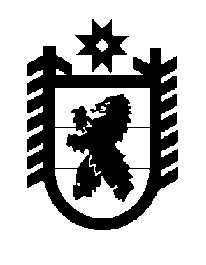 Российская Федерация Республика Карелия    ПРАВИТЕЛЬСТВО РЕСПУБЛИКИ КАРЕЛИЯРАСПОРЯЖЕНИЕ                                от  23 декабря 2014 года № 798р-Пг. Петрозаводск Внести в Адресную инвестиционную программу Республики Карелия на           2014 год и на плановый период 2015 и 2016 годов, утвержденную распоряжением Правительства Республики Карелия от 17 февраля 2014 года № 84р-П (Собрание законодательства Республика Карелия, 2014, № 2,                  ст. 270, 273; № 4, ст. 651; № 6, ст. 1108), с изменениями, внесенными распоряжениями Правительства Республики Карелия от 12 августа 2014 года № 492р-П, от 20 августа 2014 года № 516р-П, от 22 октября 2014 года              № 663р-П, от 30 октября 2014 года № 670р-П, от 20 ноября 2014 года                   № 723р-П, следующие изменения:1) в строке «Расходы – всего»:в графе «2014» цифры «4781718,5» заменить цифрами «4821549,4»;2) в разделе II:пункт 6 изложить в следующей редакции:пункт 7 признать утратившим силу;3) дополнить разделом IV следующего содержания:          ГлаваРеспублики  Карелия                                                             А.П. Худилайнен«6.Строитель-ство перина-тального центра в Республике Карелия по адресу: г. Петроза-водск, пр. Лесной, мощностью 130 коек (в том числе проектно-изыскатель-ские работы)Госу-дарст-венная корпо-рация по содей-ствию разра-ботке, произ-вод-ству и экс-порту высо-котех-ноло-гичной про-мыш-ленной про-дукции «Рос-тех»2014-20162430821,0 2430821,02430821,02285741,91 127890,048581,7в том числесубсидии из бюджета Федерального фонда обязательного медицинского страхования090101052308231972834,90,00,0за счет средств бюджета Республики Карелия 09010107560823312907,0127890,048581,7»;«IV.Министер-ство образо-вания Рес-публики Карелия – главный распоряди-тель средств39830,90,00,0IV.I.Субсидии из федераль-ного бюджета бюджету Республики Карелия на реализацию мероприя-тий по модерни-зации регио-нальной системы дошколь-ного образования в субъекте Российской Федерации 39830,90,00,01.Петрозавод-ский город-ской округДоля средств местного бюджета на осуществление бюджетных инвестицийДоля средств местного бюджета на осуществление бюджетных инвестицийДоля средств местного бюджета на осуществление бюджетных инвестицийДоля средств местного бюджета на осуществление бюджетных инвестицийДоля средств местного бюджета на осуществление бюджетных инвестицийДоля средств местного бюджета на осуществление бюджетных инвестицийДоля средств местного бюджета на осуществление бюджетных инвестицийДоля средств местного бюджета на осуществление бюджетных инвестицийДоля средств местного бюджета на осуществление бюджетных инвестицийДоля средств местного бюджета на осуществление бюджетных инвестицийДоля средств местного бюджета на осуществление бюджетных инвестицийДоля средств местного бюджета на осуществление бюджетных инвестиций1187,60,00,01.1.Строитель-ство здания детского сада по Ключев-скому шоссе в районе пересече-ния с ул. Репникова в г. Петроза-водскеадмини-страция Петроза-водского город-ского округаадмини-страция Петроза-водского город-ского округа2014117560,16117560,16117560,16117560,160701020505952239830,90,00,0в том числеза счет средств федераль-ного бюджета0701020505952239830,90,00,0».